Pharmacy Enterprise Customization System (PECS)Release Notes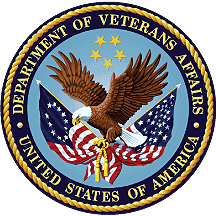 Version 6.0.01May 2016Department of Veterans AffairsOffice of Information and Technology (OI&T)Table of Contents1.	Introduction	12.	Purpose	13.	Audience	14.	This Release	14.1.	New Features and Functions Added	14.2.	Enhancements and Modifications to Existing	24.3.	Known Issues	25.	Product Documentation	2IntroductionThe goal of the Pharmacy Reengineering (PRE) project is to replace the current M-based suite of pharmacy applications with a system that will better meet the current and expected business needs for the Department of Veterans Affairs (VA) and address the ever-changing patient safety issues. PRE is intended to build on the work accomplished in 2006 with the development of the Pharmacy Enterprise Product System (PEPS) Proof of Concept (POC). The first phase, PRE V.0.5, implemented enhanced order checking functionality utilizing HealtheVet (HeV) compatible architecture and First Databank (FDB) MedKnowledge Application Program Interfaces (APIs) and database. The Pharmacy Enterprise Customization System (PECS) is a component of PRE that is intended to customize the FDB MedKnowledge Framework COTS database in order to integrate VA custom records. A process to automatically update the standard and custom FDB data at the local database has also been provided.In response to the Project Management Accountability System (PMAS) initiative instituted in the summer of 2009 that requires projects to complete an increment every six months, PRE now uses an Agile Development methodology, which focuses on developing a usable product at the end of small, iterative timeframes, with involvement and approval from the product owner at every iteration. Each small timeframe, called a sprint, ends with a workable product that is built on the previous efforts until the increment is complete and meets the PMAS schedule. Each increment produces agreed-upon functionality that is available to the entire user community upon National Deployment.This Release Notes document provides a brief description of the new features and functions of PECS v6.0.01. PurposeThese release notes cover the changes to Pharmacy Enterprise Customization System (PECS) for this release.AudienceThis document targets users and administrators of Pharmacy Enterprise Customization System (PECS) and applies to the changes made between this release and any previous release for this software.This ReleaseThe following sections provide a summary of the new features and functions added, as well as enhancements and modifications to the existing software, and any known issues for Pharmacy Enterprise Customization (PECS) v6.0.01.New Features and Functions AddedThe following are the new features and functions added to the PECS v6.0.01 release.PECS v6.0.01 builds on the functionality provided by PECS 5v.0. Additional functionality includes:Implement sFTP for PECS, MOCHA Server, and DATUP WebLogic version Upgrade for PECS per TRM recommendationImplement design solution Comparison Report- redesigns PECSEnhancements and Modifications to ExistingThe following are the enhancements and modifications to the PECS v6.0.01 release.Enhance User Roles functionalityEnhancements for PECS Easy Search Dose Range: Add links to PECS records from search resultsResolution of export query results limitations in Excel formatKnown IssuesNone.Product DocumentationThe following documents apply to this release:PECS v6.0 RSD  PECS IPT Review Portal:
http://vaww.oed.portal.va.gov/projects/pre/PRE_IPT_Rev/PRE_IPT_Rev_PECS/Lists/Links/AllItems.aspxPRE SharePoint Site:
http://vaww.oed.portal.va.gov/projects/prePECS 6.0 SharePoint Site:
http://vaww.oed.portal.va.gov/projects/pre/PRE_PECS_v6-0/PRE Project Notebook (TSPR) Site:
http://tspr.vista.med.va.gov/warboard/anotebk.asp?proj=1474&Type=ActiveThe following documents are referenced within the RSD:PRE V0 5 OC SRS 091611_V8_1Austin Information Technology Center (AITC)’s Application Contingency Plan documentPECS System Design DocumentPECS Product Architecture DocumentPECS Interface Control Document (ICD) 